DESERT/MOUNTAIN SPECIAL EDUCATION LOCAL PLAN AREA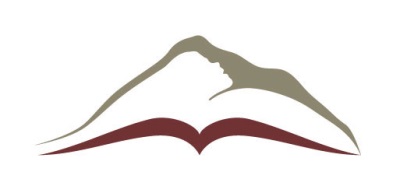 DESERT/MOUNTAIN CHARTER SPECIAL EDUCATION LOCAL PLAN AREA17800 HIGHWAY 18 • APPLE VALLEY, CA  92307(760) 552-6700 • (760) 242-5363 FAXReferral for SCIADESERT/MOUNTAIN SPECIAL EDUCATION LOCAL PLAN AREADESERT/MOUNTAIN CHARTER SPECIAL EDUCATION LOCAL PLAN AREA17800 HIGHWAY 18 • APPLE VALLEY, CA  92307(760) 552-6700 • (760) 242-5363 FAXReferral for SCIADESERT/MOUNTAIN SPECIAL EDUCATION LOCAL PLAN AREADESERT/MOUNTAIN CHARTER SPECIAL EDUCATION LOCAL PLAN AREA17800 HIGHWAY 18 • APPLE VALLEY, CA  92307(760) 552-6700 • (760) 242-5363 FAXReferral for SCIADESERT/MOUNTAIN SPECIAL EDUCATION LOCAL PLAN AREADESERT/MOUNTAIN CHARTER SPECIAL EDUCATION LOCAL PLAN AREA17800 HIGHWAY 18 • APPLE VALLEY, CA  92307(760) 552-6700 • (760) 242-5363 FAXReferral for SCIADESERT/MOUNTAIN SPECIAL EDUCATION LOCAL PLAN AREADESERT/MOUNTAIN CHARTER SPECIAL EDUCATION LOCAL PLAN AREA17800 HIGHWAY 18 • APPLE VALLEY, CA  92307(760) 552-6700 • (760) 242-5363 FAXReferral for SCIADESERT/MOUNTAIN SPECIAL EDUCATION LOCAL PLAN AREADESERT/MOUNTAIN CHARTER SPECIAL EDUCATION LOCAL PLAN AREA17800 HIGHWAY 18 • APPLE VALLEY, CA  92307(760) 552-6700 • (760) 242-5363 FAXReferral for SCIADESERT/MOUNTAIN SPECIAL EDUCATION LOCAL PLAN AREADESERT/MOUNTAIN CHARTER SPECIAL EDUCATION LOCAL PLAN AREA17800 HIGHWAY 18 • APPLE VALLEY, CA  92307(760) 552-6700 • (760) 242-5363 FAXReferral for SCIADESERT/MOUNTAIN SPECIAL EDUCATION LOCAL PLAN AREADESERT/MOUNTAIN CHARTER SPECIAL EDUCATION LOCAL PLAN AREA17800 HIGHWAY 18 • APPLE VALLEY, CA  92307(760) 552-6700 • (760) 242-5363 FAXReferral for SCIADESERT/MOUNTAIN SPECIAL EDUCATION LOCAL PLAN AREADESERT/MOUNTAIN CHARTER SPECIAL EDUCATION LOCAL PLAN AREA17800 HIGHWAY 18 • APPLE VALLEY, CA  92307(760) 552-6700 • (760) 242-5363 FAXReferral for SCIADESERT/MOUNTAIN SPECIAL EDUCATION LOCAL PLAN AREADESERT/MOUNTAIN CHARTER SPECIAL EDUCATION LOCAL PLAN AREA17800 HIGHWAY 18 • APPLE VALLEY, CA  92307(760) 552-6700 • (760) 242-5363 FAXReferral for SCIADESERT/MOUNTAIN SPECIAL EDUCATION LOCAL PLAN AREADESERT/MOUNTAIN CHARTER SPECIAL EDUCATION LOCAL PLAN AREA17800 HIGHWAY 18 • APPLE VALLEY, CA  92307(760) 552-6700 • (760) 242-5363 FAXReferral for SCIADESERT/MOUNTAIN SPECIAL EDUCATION LOCAL PLAN AREADESERT/MOUNTAIN CHARTER SPECIAL EDUCATION LOCAL PLAN AREA17800 HIGHWAY 18 • APPLE VALLEY, CA  92307(760) 552-6700 • (760) 242-5363 FAXReferral for SCIADESERT/MOUNTAIN SPECIAL EDUCATION LOCAL PLAN AREADESERT/MOUNTAIN CHARTER SPECIAL EDUCATION LOCAL PLAN AREA17800 HIGHWAY 18 • APPLE VALLEY, CA  92307(760) 552-6700 • (760) 242-5363 FAXReferral for SCIADESERT/MOUNTAIN SPECIAL EDUCATION LOCAL PLAN AREADESERT/MOUNTAIN CHARTER SPECIAL EDUCATION LOCAL PLAN AREA17800 HIGHWAY 18 • APPLE VALLEY, CA  92307(760) 552-6700 • (760) 242-5363 FAXReferral for SCIADESERT/MOUNTAIN SPECIAL EDUCATION LOCAL PLAN AREADESERT/MOUNTAIN CHARTER SPECIAL EDUCATION LOCAL PLAN AREA17800 HIGHWAY 18 • APPLE VALLEY, CA  92307(760) 552-6700 • (760) 242-5363 FAXReferral for SCIADESERT/MOUNTAIN SPECIAL EDUCATION LOCAL PLAN AREADESERT/MOUNTAIN CHARTER SPECIAL EDUCATION LOCAL PLAN AREA17800 HIGHWAY 18 • APPLE VALLEY, CA  92307(760) 552-6700 • (760) 242-5363 FAXReferral for SCIADESERT/MOUNTAIN SPECIAL EDUCATION LOCAL PLAN AREADESERT/MOUNTAIN CHARTER SPECIAL EDUCATION LOCAL PLAN AREA17800 HIGHWAY 18 • APPLE VALLEY, CA  92307(760) 552-6700 • (760) 242-5363 FAXReferral for SCIADESERT/MOUNTAIN SPECIAL EDUCATION LOCAL PLAN AREADESERT/MOUNTAIN CHARTER SPECIAL EDUCATION LOCAL PLAN AREA17800 HIGHWAY 18 • APPLE VALLEY, CA  92307(760) 552-6700 • (760) 242-5363 FAXReferral for SCIADESERT/MOUNTAIN SPECIAL EDUCATION LOCAL PLAN AREADESERT/MOUNTAIN CHARTER SPECIAL EDUCATION LOCAL PLAN AREA17800 HIGHWAY 18 • APPLE VALLEY, CA  92307(760) 552-6700 • (760) 242-5363 FAXReferral for SCIADESERT/MOUNTAIN SPECIAL EDUCATION LOCAL PLAN AREADESERT/MOUNTAIN CHARTER SPECIAL EDUCATION LOCAL PLAN AREA17800 HIGHWAY 18 • APPLE VALLEY, CA  92307(760) 552-6700 • (760) 242-5363 FAXReferral for SCIADESERT/MOUNTAIN SPECIAL EDUCATION LOCAL PLAN AREADESERT/MOUNTAIN CHARTER SPECIAL EDUCATION LOCAL PLAN AREA17800 HIGHWAY 18 • APPLE VALLEY, CA  92307(760) 552-6700 • (760) 242-5363 FAXReferral for SCIADESERT/MOUNTAIN SPECIAL EDUCATION LOCAL PLAN AREADESERT/MOUNTAIN CHARTER SPECIAL EDUCATION LOCAL PLAN AREA17800 HIGHWAY 18 • APPLE VALLEY, CA  92307(760) 552-6700 • (760) 242-5363 FAXReferral for SCIADESERT/MOUNTAIN SPECIAL EDUCATION LOCAL PLAN AREADESERT/MOUNTAIN CHARTER SPECIAL EDUCATION LOCAL PLAN AREA17800 HIGHWAY 18 • APPLE VALLEY, CA  92307(760) 552-6700 • (760) 242-5363 FAXReferral for SCIADESERT/MOUNTAIN SPECIAL EDUCATION LOCAL PLAN AREADESERT/MOUNTAIN CHARTER SPECIAL EDUCATION LOCAL PLAN AREA17800 HIGHWAY 18 • APPLE VALLEY, CA  92307(760) 552-6700 • (760) 242-5363 FAXReferral for SCIADESERT/MOUNTAIN SPECIAL EDUCATION LOCAL PLAN AREADESERT/MOUNTAIN CHARTER SPECIAL EDUCATION LOCAL PLAN AREA17800 HIGHWAY 18 • APPLE VALLEY, CA  92307(760) 552-6700 • (760) 242-5363 FAXReferral for SCIADESERT/MOUNTAIN SPECIAL EDUCATION LOCAL PLAN AREADESERT/MOUNTAIN CHARTER SPECIAL EDUCATION LOCAL PLAN AREA17800 HIGHWAY 18 • APPLE VALLEY, CA  92307(760) 552-6700 • (760) 242-5363 FAXReferral for SCIASTUDENT INFORMATIONSTUDENT INFORMATIONSTUDENT INFORMATIONSTUDENT INFORMATIONSTUDENT INFORMATIONSTUDENT INFORMATIONSTUDENT INFORMATIONSTUDENT INFORMATIONSTUDENT INFORMATIONSTUDENT INFORMATIONSTUDENT INFORMATIONSTUDENT INFORMATIONSTUDENT INFORMATIONSTUDENT INFORMATIONSTUDENT INFORMATIONSTUDENT INFORMATIONSTUDENT INFORMATIONSTUDENT INFORMATIONSTUDENT INFORMATIONSTUDENT INFORMATIONSTUDENT INFORMATIONSTUDENT INFORMATIONSTUDENT INFORMATIONSTUDENT INFORMATIONSTUDENT INFORMATIONSTUDENT INFORMATIONStudent Name:Student Name:Student Name:Student Name:Date of Birth:Date of Birth:Date of Birth:Date of Birth:Date of Birth:Age:Age:Disability:Disability:Grade:Grade:Grade:Gender: Male    Male    Male    Female FemaleSchool Site:School Site:School Site:Program/Placement:Program/Placement:Program/Placement:Program/Placement:Program/Placement:Program/Placement:Program/Placement:General Education Teacher:General Education Teacher:General Education Teacher:General Education Teacher:General Education Teacher:General Education Teacher:Contact Phone:Contact Phone:Contact Phone:Contact Phone:Contact Phone:Contact Phone:Special Education Teacher:Special Education Teacher:Special Education Teacher:Special Education Teacher:Special Education Teacher:Special Education Teacher:Contact Phone:Contact Phone:Contact Phone:Contact Phone:Contact Phone:Contact Phone:SCIA Case Manager/Coordinator:SCIA Case Manager/Coordinator:SCIA Case Manager/Coordinator:SCIA Case Manager/Coordinator:SCIA Case Manager/Coordinator:SCIA Case Manager/Coordinator:SCIA Case Manager/Coordinator:SCIA Case Manager/Coordinator:Contact Phone:Contact Phone:Contact Phone:Contact Phone:Contact Phone:Contact Phone:DIRECTIONS: Please complete the following information. Submit the Referral for SCIA and the following forms: SCIA Rubric (D/M 157C and D), Review of IEP Goals (D/M 157E), and Review of Behavioral Intervention Plan (BIP) (D/M 157F) to the special education office.DIRECTIONS: Please complete the following information. Submit the Referral for SCIA and the following forms: SCIA Rubric (D/M 157C and D), Review of IEP Goals (D/M 157E), and Review of Behavioral Intervention Plan (BIP) (D/M 157F) to the special education office.DIRECTIONS: Please complete the following information. Submit the Referral for SCIA and the following forms: SCIA Rubric (D/M 157C and D), Review of IEP Goals (D/M 157E), and Review of Behavioral Intervention Plan (BIP) (D/M 157F) to the special education office.DIRECTIONS: Please complete the following information. Submit the Referral for SCIA and the following forms: SCIA Rubric (D/M 157C and D), Review of IEP Goals (D/M 157E), and Review of Behavioral Intervention Plan (BIP) (D/M 157F) to the special education office.DIRECTIONS: Please complete the following information. Submit the Referral for SCIA and the following forms: SCIA Rubric (D/M 157C and D), Review of IEP Goals (D/M 157E), and Review of Behavioral Intervention Plan (BIP) (D/M 157F) to the special education office.DIRECTIONS: Please complete the following information. Submit the Referral for SCIA and the following forms: SCIA Rubric (D/M 157C and D), Review of IEP Goals (D/M 157E), and Review of Behavioral Intervention Plan (BIP) (D/M 157F) to the special education office.DIRECTIONS: Please complete the following information. Submit the Referral for SCIA and the following forms: SCIA Rubric (D/M 157C and D), Review of IEP Goals (D/M 157E), and Review of Behavioral Intervention Plan (BIP) (D/M 157F) to the special education office.DIRECTIONS: Please complete the following information. Submit the Referral for SCIA and the following forms: SCIA Rubric (D/M 157C and D), Review of IEP Goals (D/M 157E), and Review of Behavioral Intervention Plan (BIP) (D/M 157F) to the special education office.DIRECTIONS: Please complete the following information. Submit the Referral for SCIA and the following forms: SCIA Rubric (D/M 157C and D), Review of IEP Goals (D/M 157E), and Review of Behavioral Intervention Plan (BIP) (D/M 157F) to the special education office.DIRECTIONS: Please complete the following information. Submit the Referral for SCIA and the following forms: SCIA Rubric (D/M 157C and D), Review of IEP Goals (D/M 157E), and Review of Behavioral Intervention Plan (BIP) (D/M 157F) to the special education office.DIRECTIONS: Please complete the following information. Submit the Referral for SCIA and the following forms: SCIA Rubric (D/M 157C and D), Review of IEP Goals (D/M 157E), and Review of Behavioral Intervention Plan (BIP) (D/M 157F) to the special education office.DIRECTIONS: Please complete the following information. Submit the Referral for SCIA and the following forms: SCIA Rubric (D/M 157C and D), Review of IEP Goals (D/M 157E), and Review of Behavioral Intervention Plan (BIP) (D/M 157F) to the special education office.DIRECTIONS: Please complete the following information. Submit the Referral for SCIA and the following forms: SCIA Rubric (D/M 157C and D), Review of IEP Goals (D/M 157E), and Review of Behavioral Intervention Plan (BIP) (D/M 157F) to the special education office.DIRECTIONS: Please complete the following information. Submit the Referral for SCIA and the following forms: SCIA Rubric (D/M 157C and D), Review of IEP Goals (D/M 157E), and Review of Behavioral Intervention Plan (BIP) (D/M 157F) to the special education office.DIRECTIONS: Please complete the following information. Submit the Referral for SCIA and the following forms: SCIA Rubric (D/M 157C and D), Review of IEP Goals (D/M 157E), and Review of Behavioral Intervention Plan (BIP) (D/M 157F) to the special education office.DIRECTIONS: Please complete the following information. Submit the Referral for SCIA and the following forms: SCIA Rubric (D/M 157C and D), Review of IEP Goals (D/M 157E), and Review of Behavioral Intervention Plan (BIP) (D/M 157F) to the special education office.DIRECTIONS: Please complete the following information. Submit the Referral for SCIA and the following forms: SCIA Rubric (D/M 157C and D), Review of IEP Goals (D/M 157E), and Review of Behavioral Intervention Plan (BIP) (D/M 157F) to the special education office.DIRECTIONS: Please complete the following information. Submit the Referral for SCIA and the following forms: SCIA Rubric (D/M 157C and D), Review of IEP Goals (D/M 157E), and Review of Behavioral Intervention Plan (BIP) (D/M 157F) to the special education office.DIRECTIONS: Please complete the following information. Submit the Referral for SCIA and the following forms: SCIA Rubric (D/M 157C and D), Review of IEP Goals (D/M 157E), and Review of Behavioral Intervention Plan (BIP) (D/M 157F) to the special education office.DIRECTIONS: Please complete the following information. Submit the Referral for SCIA and the following forms: SCIA Rubric (D/M 157C and D), Review of IEP Goals (D/M 157E), and Review of Behavioral Intervention Plan (BIP) (D/M 157F) to the special education office.DIRECTIONS: Please complete the following information. Submit the Referral for SCIA and the following forms: SCIA Rubric (D/M 157C and D), Review of IEP Goals (D/M 157E), and Review of Behavioral Intervention Plan (BIP) (D/M 157F) to the special education office.DIRECTIONS: Please complete the following information. Submit the Referral for SCIA and the following forms: SCIA Rubric (D/M 157C and D), Review of IEP Goals (D/M 157E), and Review of Behavioral Intervention Plan (BIP) (D/M 157F) to the special education office.DIRECTIONS: Please complete the following information. Submit the Referral for SCIA and the following forms: SCIA Rubric (D/M 157C and D), Review of IEP Goals (D/M 157E), and Review of Behavioral Intervention Plan (BIP) (D/M 157F) to the special education office.DIRECTIONS: Please complete the following information. Submit the Referral for SCIA and the following forms: SCIA Rubric (D/M 157C and D), Review of IEP Goals (D/M 157E), and Review of Behavioral Intervention Plan (BIP) (D/M 157F) to the special education office.DIRECTIONS: Please complete the following information. Submit the Referral for SCIA and the following forms: SCIA Rubric (D/M 157C and D), Review of IEP Goals (D/M 157E), and Review of Behavioral Intervention Plan (BIP) (D/M 157F) to the special education office.DIRECTIONS: Please complete the following information. Submit the Referral for SCIA and the following forms: SCIA Rubric (D/M 157C and D), Review of IEP Goals (D/M 157E), and Review of Behavioral Intervention Plan (BIP) (D/M 157F) to the special education office.Reason for referral:      Reason for referral:      Reason for referral:      Reason for referral:      Reason for referral:      Reason for referral:      Reason for referral:      Reason for referral:      Reason for referral:      Reason for referral:      Reason for referral:      Reason for referral:      Reason for referral:      Reason for referral:      Reason for referral:      Reason for referral:      Reason for referral:      Reason for referral:      Reason for referral:      Reason for referral:      Reason for referral:      Reason for referral:      Reason for referral:      Reason for referral:      Reason for referral:      Reason for referral:      Areas of student need based on SCIA Rubric (D/M 157C and D):      Areas of student need based on SCIA Rubric (D/M 157C and D):      Areas of student need based on SCIA Rubric (D/M 157C and D):      Areas of student need based on SCIA Rubric (D/M 157C and D):      Areas of student need based on SCIA Rubric (D/M 157C and D):      Areas of student need based on SCIA Rubric (D/M 157C and D):      Areas of student need based on SCIA Rubric (D/M 157C and D):      Areas of student need based on SCIA Rubric (D/M 157C and D):      Areas of student need based on SCIA Rubric (D/M 157C and D):      Areas of student need based on SCIA Rubric (D/M 157C and D):      Areas of student need based on SCIA Rubric (D/M 157C and D):      Areas of student need based on SCIA Rubric (D/M 157C and D):      Areas of student need based on SCIA Rubric (D/M 157C and D):      Areas of student need based on SCIA Rubric (D/M 157C and D):      Areas of student need based on SCIA Rubric (D/M 157C and D):      Areas of student need based on SCIA Rubric (D/M 157C and D):      Areas of student need based on SCIA Rubric (D/M 157C and D):      Areas of student need based on SCIA Rubric (D/M 157C and D):      Areas of student need based on SCIA Rubric (D/M 157C and D):      Areas of student need based on SCIA Rubric (D/M 157C and D):      Areas of student need based on SCIA Rubric (D/M 157C and D):      Areas of student need based on SCIA Rubric (D/M 157C and D):      Areas of student need based on SCIA Rubric (D/M 157C and D):      Areas of student need based on SCIA Rubric (D/M 157C and D):      Areas of student need based on SCIA Rubric (D/M 157C and D):      Areas of student need based on SCIA Rubric (D/M 157C and D):      Concerns identified on Review of IEP Goals (D/M 157E):      Concerns identified on Review of IEP Goals (D/M 157E):      Concerns identified on Review of IEP Goals (D/M 157E):      Concerns identified on Review of IEP Goals (D/M 157E):      Concerns identified on Review of IEP Goals (D/M 157E):      Concerns identified on Review of IEP Goals (D/M 157E):      Concerns identified on Review of IEP Goals (D/M 157E):      Concerns identified on Review of IEP Goals (D/M 157E):      Concerns identified on Review of IEP Goals (D/M 157E):      Concerns identified on Review of IEP Goals (D/M 157E):      Concerns identified on Review of IEP Goals (D/M 157E):      Concerns identified on Review of IEP Goals (D/M 157E):      Concerns identified on Review of IEP Goals (D/M 157E):      Concerns identified on Review of IEP Goals (D/M 157E):      Concerns identified on Review of IEP Goals (D/M 157E):      Concerns identified on Review of IEP Goals (D/M 157E):      Concerns identified on Review of IEP Goals (D/M 157E):      Concerns identified on Review of IEP Goals (D/M 157E):      Concerns identified on Review of IEP Goals (D/M 157E):      Concerns identified on Review of IEP Goals (D/M 157E):      Concerns identified on Review of IEP Goals (D/M 157E):      Concerns identified on Review of IEP Goals (D/M 157E):      Concerns identified on Review of IEP Goals (D/M 157E):      Concerns identified on Review of IEP Goals (D/M 157E):      Concerns identified on Review of IEP Goals (D/M 157E):      Concerns identified on Review of IEP Goals (D/M 157E):      Concerns identified on Review of BIP (D/M 157F):      Concerns identified on Review of BIP (D/M 157F):      Concerns identified on Review of BIP (D/M 157F):      Concerns identified on Review of BIP (D/M 157F):      Concerns identified on Review of BIP (D/M 157F):      Concerns identified on Review of BIP (D/M 157F):      Concerns identified on Review of BIP (D/M 157F):      Concerns identified on Review of BIP (D/M 157F):      Concerns identified on Review of BIP (D/M 157F):      Concerns identified on Review of BIP (D/M 157F):      Concerns identified on Review of BIP (D/M 157F):      Concerns identified on Review of BIP (D/M 157F):      Concerns identified on Review of BIP (D/M 157F):      Concerns identified on Review of BIP (D/M 157F):      Concerns identified on Review of BIP (D/M 157F):      Concerns identified on Review of BIP (D/M 157F):      Concerns identified on Review of BIP (D/M 157F):      Concerns identified on Review of BIP (D/M 157F):      Concerns identified on Review of BIP (D/M 157F):      Concerns identified on Review of BIP (D/M 157F):      Concerns identified on Review of BIP (D/M 157F):      Concerns identified on Review of BIP (D/M 157F):      Concerns identified on Review of BIP (D/M 157F):      Concerns identified on Review of BIP (D/M 157F):      Concerns identified on Review of BIP (D/M 157F):      Concerns identified on Review of BIP (D/M 157F):      Previous interventions and results: (including frequency, duration, and location)      Previous interventions and results: (including frequency, duration, and location)      Previous interventions and results: (including frequency, duration, and location)      Previous interventions and results: (including frequency, duration, and location)      Previous interventions and results: (including frequency, duration, and location)      Previous interventions and results: (including frequency, duration, and location)      Previous interventions and results: (including frequency, duration, and location)      Previous interventions and results: (including frequency, duration, and location)      Previous interventions and results: (including frequency, duration, and location)      Previous interventions and results: (including frequency, duration, and location)      Previous interventions and results: (including frequency, duration, and location)      Previous interventions and results: (including frequency, duration, and location)      Previous interventions and results: (including frequency, duration, and location)      Previous interventions and results: (including frequency, duration, and location)      Previous interventions and results: (including frequency, duration, and location)      Previous interventions and results: (including frequency, duration, and location)      Previous interventions and results: (including frequency, duration, and location)      Previous interventions and results: (including frequency, duration, and location)      Previous interventions and results: (including frequency, duration, and location)      Previous interventions and results: (including frequency, duration, and location)      Previous interventions and results: (including frequency, duration, and location)      Previous interventions and results: (including frequency, duration, and location)      Previous interventions and results: (including frequency, duration, and location)      Previous interventions and results: (including frequency, duration, and location)      Previous interventions and results: (including frequency, duration, and location)      Previous interventions and results: (including frequency, duration, and location)      Other unique needs:      Other unique needs:      Other unique needs:      Other unique needs:      Other unique needs:      Other unique needs:      Other unique needs:      Other unique needs:      Other unique needs:      Other unique needs:      Other unique needs:      Other unique needs:      Other unique needs:      Other unique needs:      Other unique needs:      Other unique needs:      Other unique needs:      Other unique needs:      Other unique needs:      Other unique needs:      Other unique needs:      Other unique needs:      Other unique needs:      Other unique needs:      Other unique needs:      Other unique needs:      This referral is made at the request of the:This referral is made at the request of the:This referral is made at the request of the:This referral is made at the request of the:This referral is made at the request of the:This referral is made at the request of the:This referral is made at the request of the:This referral is made at the request of the:This referral is made at the request of the:This referral is made at the request of the:This referral is made at the request of the:This referral is made at the request of the:This referral is made at the request of the:This referral is made at the request of the:This referral is made at the request of the:This referral is made at the request of the:This referral is made at the request of the:This referral is made at the request of the:This referral is made at the request of the:This referral is made at the request of the:This referral is made at the request of the:This referral is made at the request of the:This referral is made at the request of the:This referral is made at the request of the:This referral is made at the request of the:This referral is made at the request of the: Teacher Teacher Teacher Teacher Case Manager Case Manager Case Manager Case Manager Parent/Guardian Parent/Guardian Parent/Guardian Parent/Guardian Parent/Guardian Other: Other: Other: Other: Other:Individual Requesting Referral:Individual Requesting Referral:Individual Requesting Referral:Individual Requesting Referral:Individual Requesting Referral:Individual Requesting Referral:Individual Requesting Referral:Date:Date:Date:Date:Site Administrator/Designee:Site Administrator/Designee:Site Administrator/Designee:Site Administrator/Designee:Site Administrator/Designee:Site Administrator/Designee:Site Administrator/Designee:Date:Date:Date:Date: